ESCUELAS EDUCACIONALES DEL NGC, Inc.        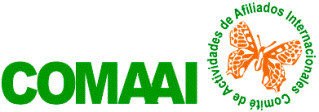 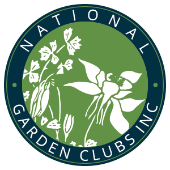 ARANCEL PARA RENOVACIONES DE VIGENCIASFORMATO IA#3(RM)-EE-NGCNIC Y NOMBRE DE LA DIRECTORA LOCAL:  Event ChairmanINDIQUE LAS ESCUELAS EDUCACIONALES ACREDITANDO:  Mark the Educational Schools offering refresher credits  ☐  Escuela de Horticultura                 GS  ☐  Escuela de Paisajismo                     LDS ☐  Escuela del Medio Ambiente          ESEVENTO: ☐ PRESENCIAL   ☐ EN LINEA   ☐ HIBRIDO   ☐ CONVENCION COMAAIPAIS       EMAIL                                                                  FECHA ENTIDAD AFILIADA QUE PATROCINA EL EVENTO:INDICACIONES:ENVIAR LOS FORMATOS DIGITALMENTE                   Send Forms by EmailADJUNTE PAGO US DIEZ DOLARES ($10) POR CADA ACREDITACION EN:  ☐ EVENTO DE RENOVACION DOBLE    ☐ EVENTO DE RENOVACION TRIPLEMETODO DE PAGO DE ARANCELES                            Payment methodPAGO CON TARJETA DE CREDITO                                     Credit Card Payment   Enviar los Formatos a: headquarters@gardenclub.org   Llamar al Teléfono (314) 776 7574 – Extensión 210     PROPORCIONAR INFORMACION DE LA TARJETA             Credit Card    TARJETA:  ☐ MASTER      ☐ VISA             NOMBRE                                               Name    NUMERO                                               Card number    VENCE                                                  Expiration date    CODIGO AL DORSO                         Security code on backPAGO POR CHEQUE DE BANCO DE USA                              Payment with US Check   ENDOSAR AL: NATIONAL GARDEN CLUBS, Inc.     ENVIAR A:       Secretaria de las Escuelas Educacionales                          4401 Magnolia Avenue                              Louis, MO   63110-3492       IA / PN Noviembre 2021